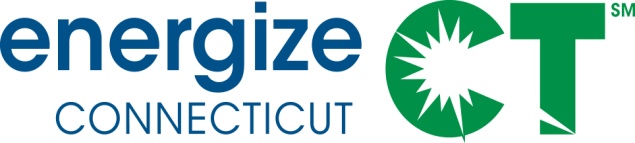 EEB Evaluation Committee Monthly Meeting Agenda – DRAFTMONDAY March 7, 2022 – 10:00-11:30  ALL VIRTUAL MEETING – NO MEETING ROOM (recordings posted)Meeting Materials in Box folder: is https://app.box.com/s/xxx New Link: Join Zoom Meeting - https://us02web.zoom.us/j/2534751779Phone in: 408/638-0968, Meeting ID: 253 475 1779Backup only -Call-In Number: 303/900-3524; WEB Access:  www.uberconference.com/skumatzJoin link with video only.  USE PHONE (NOT COMPUTER) FOR VOICE, AND MUTE WHEN NOT SPEAKING (Backup number – only if primary # doesn’t work – https://zoom.us/j/2534751779; and use computer for voice.COMMITTEE MEETING AGENDA-DRAFTCall to order Public Comment 										1 min	Minutes and invoices –`									5 minFebruary Minutes EA Team February invoice Non-Project Updates and Issues							       	20 minInterim e-votes and meetings – (bottom of agenda) Covid Updates from utilities, if any Update on data sharing authorized by EA Team to reduce data requests / leverage data Working with Exec Secretary on getting current on posted studies – sent finals, presentations; Sent links to recordings.    Status of Data requests and deliverables - separate data tracking form:  Discuss R1983.PSD meetings: not yet started in earnestRequest from C&I industry group for streamlined EM&V:  EA attending, but may phase out.   EA has 2 main points: utilities provide review / a priori estimates / claims, and Evaluation verifies against that for RRs (not against industrial firm calculations).  EA also has concerns about how evaluability / tracking sufficient to support evaluation will be guaranteed.  Roadmap progress / requirements (see new table at bottom of Agenda):Required Utility memo on how Evaluation Results will be used complete; Required EA team response completed; Utilities modified some in response and revised included in 3/1 filing.  One study for additional discussion – R1939 Early Retirement.  Discussion planned 3/18.  Will keep Committee advised.2022 Three year Research Area RFPs							5 min2/28 Responses from 2 teams for Residential & commercial; 3 responses from teams for XCScoring / recommendation / documentation to Committee & utilities in March – possibly special meeting & evote to get contracting started asap Discussion on Data Issues Analysis by EA TeamRequired quantitative indicators of data and PO turnaround / performance (per DEEP conditions of approval last year) Review of key data issues that need resolution – based on review of data recommendations from evaluation reportsDiscussion of Possible Changes to Evaluation Committee Documents / Meetings Skumatz will provide documents at least 3 working days before meetings – changing deadlines for contractorsDiscussion -- Will report on requested feedback via SurveyMonkey on:Committee willingness to read status reports and other documents prior to meetings, to provide time for real discussions during meetings.Which reports the committee finds usefulDiscussion topics of interest for meetingsTrainings of interestMeeting lengthOther commentDiscussion of Project Status (Gantt, Project Summaries Provided monthly w/spend)                 15 minGantt Includes information on projects with results expected in time for 2022 PSD & Planning (also included as attachment).  C&I Projects (Gowans & Jacobs)Residential Projects (Wirtshafter & Skumatz)Status of EA Team non-project assignments for 2020/21 & Next Steps: 			Other items – To do:  *** Supporting Materials in Box folder and attached before meeting, including:Summary of 2020-21 Votes To Date  - UPDATED; Other Votes / Meetings / Tracking (2021-2022) Mar 2022 – 3/10/22 3:30, Kickoff C2117 RCx Persistence Study Kickoff3/4/22, 2pm, R1968 RNC Baseline & code compliance - Kickoff meeting (follow-up only for folks that couldn’t attend previous kickoff)Feb 2022 – VOTE / PASSED 2/10: Agree to have project R1968 cover 2015 code update, add MF sample, and adopt the optional task for $20K addition, from the project X2234 “Emerging issues” from the 2022-24 Evaluation Plan (mentioned in the discussion included in the attached minutes; I have also attached the rationale memo from NMR) - Evotes from Donatelli & McLean 2/9; Fay and Viglione 2/10VOTE / PASSED 2/10: Agree to award the R1968 Phase 2 work to NMR on its existing PO, awarding project R2215 funds of $300K to allow smooth continuation of the project / no gap.  This awards the funds from a 2022-24 project to that existing PO. (minutes describe advantages) – Evotes from Donatelli & McLean 2/9; Fay and Viglione 2/102/15/22 R1968 RNC Baseline & code compliance - Kickoff meeting Special data meetings R1983 / UI2/4/22 - Meetings on C&I verification refinement suggestion from CIE (Jan and Feb and ongoing) 2/3/22 - TRM meeting on level of detail of results for R1983 realization ratesJan 2022 –1/10 Stakeholder briefing for Phase 2 directions for R2015 (low load residential homes).1/10 APPROVED EVALUATION PLAN, REVISED, by evaluation committee.  In meeting.1/12 Briefing with EEB on Evaluation Plan.1/12 – APPROVED BY EEB VOTE3-year Evaluation Plan and Budget - $14.775 million ($4.5 million, $4.5 million, $5.775 million across the 3 years)EA team budget – 2022=$444,110; 2023=$444,110; 2024=$531,155.EA Team scope of work; provided to utilities.Meetings on C&I verification refinement suggestion from CIE (Jan and Feb and ongoing; including C&I meeting, January) 2021 Final Reports Issued: 3/24 RR1973 ESRPP; 4/16 C1906 SEM Phase 1; 7/23 X1941 MF; 10/21 (or before) X1931-2 (CF&Loadshape), X1931-3 (air compressor), X1931-6 (HOU), X1931-7 (DD), X1931-8 (Adv. T-Stat); 11/22 R1959 Renov&Addn; 11/24 X1931 Early Retirement Phase 1; 12/14 C1901 C&I Sector-wide Process.  Roadmap, Legislative report, Evaluation Plan.Dec 2021Approved 2022-24 Evaluation Plan 12/17 (Sent 12/16; Donatelli abstain 12/16; McLean in favor 12/16; Viglione in favor 12/17)  2022=$4,500K; 2023=$4,500K, 2024=$5,775KApproved 2022-24 EA Team Budget 12/17(Sent 12/17; Donatelli abstain 12/17; McLean in favor 12/17; Viglione in favor 12/17);  2022=$444,110, 2023=$444,110, 2024=$531,155 Approved PO Budget reallocations, revised, replacing 10/26 version: Sent 12/16, in favor Donatelli 12/16, McLean 12/16, Viglione 12/17.  Add $203.6K to R1982; Add $8K to C1902; Add $25K to R2029; Addd $56K to R1965/2027/1983.12/17 - R1965/2027 HPs Key results presentation12/14 – Final report - C1901 C&I Sector-wide Process12/13 – X1931-4 (Lighting Controls) Phase 2 Kickoff12/10 – X2022 Outreach / workforce Key results presentationNov 202111/24 Final Report - R1959 final report (R&A)11/24 11/19 – R2014 Kickoff11/22 Final report - X1931 Early Retirement Phase 1;11/16 – Update on Evaluation to DEEP Day long workshop 11/9, 11/11, 11/12, 11/15 – Discussion meetings on Evaluation Project List, plus meeting11/10 – Evaluation update to EEBOct 202110/27 – PASSED Budget Realloc: Evote to augment budgets for several projects:  +211.6 for R1982 HP/HV Metering for covid stop/start, higher incentives, and meters remaining in a 2nd year; +25K for R2029 Wx from back-and-forth WAP data; and $56K for analysis of attribution and other issues related to HPs.  (Votes in favor received:  Donatelli  10/26, McLean 10/27).  Awaiting Viglione.10/21 - X1931-8 (Adv. T-Stat)10/21 – X1931-7 Report complete (HDD)10/21 – Last 2021 PSD meeting with utilities10/19 – R2014 – Phase 2 kickoff10/19 – X1931-3 Report complete (Air Compressor)10/18 – X1931-2 Report complete (CF& Load shape)10/18 – X1931-6 Report complete (HOU)10/13 – Eval presentation to EEB10/1 – R2015 meetingSept 20219/17 – 2021 PSD redline from utilities (Ghani) to EA Team, requesting comments by 9/21.  EA responded more time needed.  Reviewed and called meeting with questions / discussion for 9/23.  Utilities and EA reviewing the small number of comments raised / discussed to finalize shortly.PASSED 9/13:  C&LM Plan budget directions:Approved agreement with discussion of the general structure of recommendations for C&LM Plan evaluation budgets to be forwarded to EEB Board – 1) increase evaluation project budgets to $4.5 million in 2022, increasing to $6 million by 2024.  2) Also approved agreement with general recommendation of structure for increasing EA Team budget by 35% with 50% increases in evaluation project budgets.   Motion / Second:  McLean & Donatelli in favor during Committee meeting Sept 13.  Evote in favor from Viglione 9/14.PASSED 9/13 NMR budget Add’n:  Approved R1983 NMR budget increase of $55,400 in meeting 9/13.  McLean & Donatelli in favor during Committee meeting Sept 13.  Evote needed from Viglione.PASSED: Approved Roadmap 9/9:  Sent 9/3, in favor McLean 9/4, resent 9/9, in favor Donatelli 9/9; awaiting Viglione, resent 9/26, abstains 9/28.9/8/21 – Request for Evaluation Plan Project Ideas; first responses due 9/17Aug 20218/5/21 - PSD 2020 update discussion meeting with EA / Utilities held; Reviewed about a dozen items that ERS review determined were not in redline.  Decisions made/ERS re-reviewing for final redline for 2020 updates.  To begin: updates from 2021 summer study results.July 20217/8/21 - PSD 2020 update discussion meeting with EA / Utilities held; all dispositions for 2020 complete / agreed; forwarded to ERS for redlining and verification.7/1 - Multiple Summer Presentation meetings held for use in PSD / Plan including: R2027 HP/HPWH Reliability & R1965 HP/HPWH Baseline & Potential (7/1); and C2014 C&I Lighting Sat & Remaining Potential (7/1).7/1/21 - PSD 2020 update discussion meeting with EA / Utilities heldJune 20216/25 – C1901 C&I Sector Wide Process Evalion Review Draft out for Review; 1 extra week means due 7/16.6/22 – X1939 Early Retirement Report out for review; 1 extra week for review (due 7/13)6/8-6/30 Multiple Summer Presentation meetings held for use in PSD / Plan including: X1941 MF (final presentation; 6/8 and 6/17); X1939 Early Retirement (6/14); R1959 SF Reno & Addn (6/17); X1931-6 Hours of Use (6/21); X1931-7 Degree Days (6/21); X1931-4 New Measure-Lighting Controls Res/C&I (6/23); C1901 C&I Sector-Wide Process Eval (6/24); X1931-1 ISP Com’l Boiler & Furnaces (6/28); X2001 EUL C&I (6/28); X2022 Educ/Workforce Initiatives (6/29); X1931-2 Coincidence Factor & Loadshape (6/30); New Measure Compressed Air (6/30); New Measure R/C&I Thermostats (6/30).6/3, 6/10, 6/17, 6/24 -  PSD update meeting / EA & companiesPassed 6/9 Award Project R2015: Evote approving recommended contractor (Evergreen) for project R2015.  (McLean 6/9, Viglione and Li 6/11).  Should be contracted by utilities along with R1968 asap.6/3 PSD update meeting / EA & companiesMay 20215/21 X2022 Phase 1 presentation / methods / best practices5/19 SEM Phase 1 repeat presentation5/6 Kickoff 3 “New Measure” projects (air compressor, advanced thermostats, advanced lighting controls)5/6 -  PSD update meeting / EA & companiesApril 20214/15 C1906 SEM Phase 1 Presentation4/12 PASSED: Augment SERA Budget, add $69K to initial budget of $328,970, transferring from X1940; All in favor in April Evaluation Committee meeting. Documented in memo dated 4/12.4/7  R1973 Retail Products Final Presentation4/1, 4/8 -  PSD update meeting / EA & companiesMarch 20213/30 C1902 ECB NTG and Baseline K/O3/22 X1942 NEI KickoffPASSED 3/30 Award Projects:  3/15 Evote Approval of Memo on RFP Project Award Recommendations (Viglione 4/15; Wells 3/30, McLean 3/29)3/12 RFP responses due to EA Team3/12 Repeat Kickoff X2022 Engagement project for those that couldn’t attend 3/3 (added due to storm duties)Possible EVOTE OUTSTANDING/checking: 3/8 Legislative report sent for evote, resent 4/12; In favor Viglione 3/16.    3/8 Kickoff for X1931-6 HOU/Load Shapes Project3/ 4, 3/18 EA Team / utility meeting on PSD update process3/3 Kickoff X2022 EngagementFebruary 20212/18 EA Team / utility meeting on PSD update process2/5 R1973 Retail Products Review Draft Report sent to Committee for Review – due 2/19.2/4 EATeam / Utility meeting on PSD update process2/4 Legislative Report sent to committee for Review – due 2/19 January 2021PASSED: 2021 Eval Plan Update 1/27 – 2021 Evaluation Plan Update Evoted and passed (1/27 McLean, 1/27 Wells, 1/28 Viglione)1/25 Eval Committee Discussion on the 2021 Evaluation Plan Update1/25 C1906 SEM Phase 1 (Eval Best Practices) Review Draft Report sent to committee for review - due 2/81/22 Eval Committee Discussion on the 2021 Evaluation Plan Update1/4 -  PSD update meeting / EA & companies2022 EA or Roadmap DeliverableStatusDueCompletedEval in C&LM Plan Jan Briefing & VoteEval Committee vote for approval 1/10; Budgets approved by EEB1/12/221/12/22RFP for 2022-24 3-yr Research AreasIssued 1/21, due 2/281/21/221/21/22Score / Recommend 3-yr ContractorsIn processMar 2022Legislative Report – Evaluation StudiesFor committee review Mar 2022 meetingNot specifiedEA contract renewalComplete at ES, not at UIPSD / Memo on use of Eval Reports by utils; responses by EAUtil Memo delivered 1/11/22 (6 wks after 12/1); EA response 2/11/22 (4 wks after memo); UI used in 3/1/22 filing; discussions of remaining issues 3/18/22 (mostly R1939)1/11 & 2/111/11, 2/11 met; follow-up discussionsNext PSD / Memo on use of Eval reports6 weeks after PSD#2 - studies close May 15 per Roadmap (util due); EA due 4 weeks later6 wks after 5/15 & 4 wks afterEval Plan updateNeed to complete earlier to be incorporated into C&LM Plan timingAug/SeptUpdated Gantt Chart & Project Status Summary & data timeline report; Data status (attached)E-votes / call notes (attached / bottom of agenda)February minutes (attached)February invoice (coming)Minutes for the monthSERA InvoiceFeb 2022Approved:  Sent for Evote 2/9/22; Approved McLean & Donatelli 2/9/22; Viglione and Fay 2/10/22For March MeetingJan 2022Approved: Sent for evote after Jan 2022 meeting: Sent 1/10, 2/4; Approved McLean 2/5, Donatelli 2/7; awaiting Viglione (assume no vote Fay)Approved:  Sent for Evote 2/9/22; Approved McLean & Donatelli 2/9/22; Viglione and Fay 2/10/22Dec 2021Approved: Sent for evote after Jan 2022 meeting: Sent 1/10, 2/4; Approved McLean 2/5, Donatelli 2/7; awaiting Viglione (assume no vote Fay)Approved: Sent both portions for evote 12/17.  Approved Donatelli, Viglione, McLean 12/17.Nov 2021Approved:  Sent 12/14.  Approved McLean 12/16, Viglione 12/17, Donatelli, 1/10.Approved: Sent 12/14.  Approve Donatelli, McLean 12/16.  Viglione 1/10Oct 2021Approved:  Sent 12/14.  Approved McLean 12/16, Viglione 12/17, Donatelli 1/10.Approved:  Sent for evote 11/23, resent 11/30 (Approved McLean, Donatelli on 11/30, Viglione 1/10).Sept 2021Approved: July/Aug/Sept sent 9/26 for evote; (Sept amended, then approved 9/27 Donatelli & McLean) Awaiting Vigliione.Approved:  Sent for evote 10/26.  Approved McLean 10/26, Donatelli on 10/27, Viglione 1/10).Aug 2021Approved: July/Aug/Sept sent 9/26 for evote; approved 9/27 Donatelli & McLean, Viglione 1/10)Approved: July/Aug sent for evote 9/13.  (Approved McLean 9/14. Evote resent to others 9/26; Donatelli approved 9/27, Viglione 1/10).July 2021Approved: July/Aug/Sept sent 9/26 for evote approved 9/27 Donatelli & McLean, Viglione 1/10).Approved: July/Aug sent for evote 9/13.  (Approved McLean 9/14. Evote resent to others 9/26; Donatelli approved 9/27, Viglione 1/10).Jun 2021Approved - May and June Minutes-Sent for e-vote 7/1/21, 8/9/21, 9/9 (In favor, Donatelli, 9/7, Viglione 8/9, Resent, McLean approved 9/26)Approved – Combined Apr/May/June sent for evote 9/3, (in favor Donatelli and Viglione 9/4, 9/7, resent 9/9, 9/26; McLean approved 9/26) May 2021Approved - Sent for e-vote 7/1/21, 8/9/21, 9/9 (In favor, Donatelli, 9/7, Viglione 8/9; Resent, McLean approved 9/26)Approved – Combined Apr/May/June Sent for evote 9/3, (in favor Donatelli and Viglione 9/4, 9/7) , resent 9/9, 9/26; McLean approved 9/26)April 2021Approved - Sent for evote 4/12, 4/22 (In favor, Wells, McLean, and Viglione 4/22/21)Approved – Combined Apr/May/June Sent for evote 9/3, (in favor Donatelli and Viglione 9/4, 9/7) , resent 9/9, 9/26; McLean approved 9/26)Mar 2021Approved , Sent for evote 3,8, 4/12, 4/22 (In favor, Wells, Viglione 4/22/21, McLean abstain)Approved , Sent for evote 4/12, 4/22 (In favor, Wells, McLean, and Viglione 4/22/21)Feb 2021Passed. Sent for Evote 2/8, 3/8, 4/12, 7/1 (In Favor: McLean 3/8, Viglione 3/8, Wells 7/1)Approved , Sent for evote 4/12, 4/22 (In favor, Wells, McLean, and Viglione 4/22/21)Jan 2021Passed. Sent for Evote 2/8, 3/8, 4/12, 7/1 (In Favor: McLean 3/8, Viglione 3/8, Wells 7/1)Approved , Sent for Evote 2/8, 3/8, 4/12, 4/22 (In favor, Wells, McLean, and Viglione 4/22/21)Dec 2020Passed, Sent for Evote 2/8, 3/8, 4/12; 4/12, 7/1 (In Favor: McLean 3/8, Viglione 3/8, Wells 7/1)Approved Evote 12/18 (Wells, Viglione, McLean) Nov 2020Approved / Evote Wells, McLean, Viglione (12/15/20)Approved (with Oct) Evote Wells, McLean, Viglione (12/15/20)Oct 2020Passed: Sent for Evote 2/8, 3/8, 4/12, 7/1 (In Favor: McLean 3/8, Viglione 3/8, , Wells 7/1)Approved (with Nov) Evote Wells, McLean, Viglione (12/15/20)Sep2020Passed Evote –McLean (11/5), Wells and Viglione (11/9)Passed (with Aug) – Evote McLean (11/5), Wells and Viglione (11/9)Aug 2020Passed Evote McLean, Wells, Viglione (8/17 all; sent 8/10)Passed – Evote– in favor McLean (11/5), Viglione and Wells (11/9)July 2020Passed sent for evote 2/8, 3/8, 4/12 (In Favor: McLean 3/8, Viglione 3/8)Passed Evote McLean, Wells, Viglione (8/17 all; sent 8/10)June 2020Passed Evote McLean, Wells, Viglione (8/17 all; sent 8/10)Passed Evote McLean, Wells, Viglione (8/17 all; sent 8/10)May 2020Passed via Evote:  In favor, McLean, Viglione, Wells (6/5, 6/5, 6/8)Passed via Evote: In favor McLean, Viglione, Wells (all 9/2, 8/17)Apr 2020In meeting – Motion to approve SERA Invoice for April Passed.  MOTION / 2nd (Wells / McLean).  Passed with Wells / McLean in favor.  Via evote, Viglione in favor 4/7 – Skumatz check / reversedPassed in Meeting:  Wells / McLean: in favor, Wells / McLean.  Viglione in favor via evote 6/5. Skumatz check / reversedMar 2020Passed in April meeting:  In favor McLean, Wells (4/6); Viglione E-vote 4/7 Passed in April meeting: In favor: McLean, Wells, Viglione (4/6/20)Feb 2020Evote Passed:  In favor McLean (2/10); Wells 4/6; Viglione 4/7Evote Passed: In favor McLean (4/1); Wells 4/6 ; Viglione 4/7Jan 2020Evote passed:  In favor O’Connor (1/16), Wells (2/10), abstain McLean (1/16). Evote passed.  In favor Li and McLean, 2/10. (No vote from OCC / Taren and John in transition)